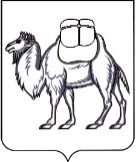 ТЕРРИТОРИАЛЬНАЯ ИЗБИРАТЕЛЬНАЯ КОМИССИЯГОРОДА ОЗЕРСКА  Р Е Ш Е Н И Е 28 февраля 2023 года                                                                              № 38/147-5г. ОзерскО Рабочей группе по приему и предварительному рассмотрению документов 
по формированию участковых избирательных комиссий избирательных участков                        на территории Озерского городского округа В соответствии со статьями 22, 27 Федерального закона от 12 июня 2002 года № 67-ФЗ «Об основных гарантиях избирательных прав и права на участие в референдуме граждан Российской Федерации», статьей 11 Закона Челябинской области от 26 октября 2006 года № 70-ЗО «Об избирательных комиссиях в Челябинской области», руководствуясь Методическими рекомендациями о порядке формирования территориальных избирательных комиссий, избирательных комиссий муниципальных образований, окружных и участковых избирательных комиссий, утвержденными постановлением Центральной избирательной комиссии Российской Федерации от 17 февраля 2010 года № 192/1337-5, территориальная избирательная комиссии города Озерска РЕШАЕТ:1. 	Создать Рабочую группу по приему и предварительному рассмотрению документов по формированию участковых избирательных комиссий избирательных участков на территории Озерского городского округа  (далее – Рабочая группа).2. 	Утвердить состав Рабочей группы (приложение № 1).3.	Утвердить положение о Рабочей группе (приложение № 2).4.	Направить  настоящее  решение  в  избирательную  комиссию  Челябинской области для размещения в информационно-телекоммуникационной сети «Интернет». 5. Контроль за выполнением настоящего решения возложить на секретаря территориальной  избирательной  комиссии  города  Озерска Сайдуллину Л.М. Председатель комиссии                                                                            А.С. РожковСекретарь комиссии                                                                            Л.М. СайдуллинаСоставРабочей группы по приему и предварительному рассмотрению документов по формированию участковых избирательных комиссий избирательных участков на  территории Озерского городского округа    Положение о рабочей группе по приему и предварительному рассмотрению документов по формированию участковых избирательных комиссий  на территории Озерского городского округа 1. ОБЩИЕ ПОЛОЖЕНИЯ1.1. 	Настоящее положение определяет порядок работы и основные направления деятельности рабочей группы по приему и предварительному рассмотрению документов по формированию участковых избирательных комиссий на территории Озерского городского округа.Рабочая группа в своей деятельности руководствуется Федеральным законом от 12 июня 2002 года № 67-ФЗ «Об основных гарантиях избирательных прав и права на участие в референдуме граждан Российской Федерации», статьей 11 Закона Челябинской области от 26 октября 2006 года № 70-ЗО «Об избирательных комиссиях в Челябинской области»,  Методическими рекомендациями о порядке формирования территориальных избирательных комиссий, избирательных комиссий муниципальных образований, окружных и участковых избирательных комиссий, утвержденными постановлением Центральной избирательной комиссии Российской Федерации от 17 февраля 2010 года №192/1337-5, а также настоящим положением.2. ОСНОВНЫЕ НАПРАВЛЕНИЯ ДЕЯТЕЛЬНОСТИ РАБОЧЕЙ ГРУППЫ2.1. 	Основными направлениями деятельности Рабочей группы являются:- 	прием документов с предложениями о кандидатурах для назначения в составы участковых избирательных комиссий (далее – УИК) и их проверка на соответствие требованиям законодательства;- 	взаимодействие с представителями региональных и местных отделений политических партий по выдвижению кандидатур в составы УИК;- 	формирование сводных таблиц о кандидатурах в состав УИК                  на основании поступивших документов в отношении каждой УИК (приложение № 2.3).- подготовка проектов решений территориальной избирательной комиссии Озерского городского округа (далее – ТИК) 
о формировании УИК и назначении членов комиссии с правом решающего голоса.3.ПОРЯДОК ПРИЕМА ДОКУМЕНТОВ С ПРЕДЛОЖЕНИЯМИ3.1. 	Документы с предложениями о кандидатурах для назначения 
в составы УИК принимает член Рабочей группы.3.2. 	Член рабочей группы:- регистрирует поступление документов с предложениями в ТИК 
в соответствии с Инструкцией по делопроизводству в территориальной избирательной комиссии и вносит в журнал (приложение № 2.1);- выдает субъектам выдвижения подтверждения о принятии документов (приложение № 2.2);- 	осуществляет проверку документов с предложениями 
на соответствие требованиям законодательства, Методическим рекомендациям;- 	вносит в сводную таблицу сведения о предложениях 
по кандидатурам для назначения в составы УИК в порядке их поступления отдельно по каждой избирательной комиссии (приложение № 2.3);- 	передает документы с предложениями и сводную таблицу руководителю Рабочей группы.3.3. 	В случае выявления несоответствий представленных документов с предложениями требованиям законодательства Рабочая группа может предложить лицам, представившим указанные документы, устранить выявленные несоответствия до окончания срока приема предложений.4. ОРГАНИЗАЦИЯ ДЕЯТЕЛЬНОСТИ РАБОЧЕЙ ГРУППЫ4.1. 	Деятельность Рабочей группы осуществляется на основе коллегиальности, гласного и открытого обсуждения вопросов, входящих 
в ее компетенцию.На заседаниях Рабочей группы вправе присутствовать и высказывать свое мнение члены ТИК и лица, представившие предложения о кандидатурах для назначения в составы УИК.4.2. 	Подготовка к заседаниям Рабочей группы ведется в соответствии с поручениями Руководителя рабочей группы. Секретарь Рабочей группы готовит документы, необходимые для заседания Рабочей группы, оповещает членов Рабочей группы и приглашенных о времени и месте заседания Рабочей группы.К заседанию рабочей группы готовятся подлинники или копии поступивших документов с предложениями по кандидатурам в составы участковых избирательных комиссий, сводные таблицы со сведениями 
о предложенных кандидатурах, иные необходимые документы.Председательствует на заседаниях Рабочей группы руководитель Рабочей группы. В отсутствие руководителя Рабочей группы его обязанности исполняет по его поручению другой член Рабочей группы.4.3. Заседания рабочей группы проводятся по мере необходимости. Поступившие в ТИК предложения о кандидатурах для назначения в составы УИК предварительно рассматриваются на заседаниях Рабочей группы.4.4. 	Заседание Рабочей группы является правомочным, если на нем присутствует более половины от установленного числа членов Рабочей группы.
           4.5. 	На заседании Рабочей группы ведется протокол, а при необходимости – аудиозапись. Протокол заседания Рабочей группы ведет секретарь Рабочей группы. Протокол подписывается председательствующим на заседании Рабочей группы и секретарем.4.6. Решение Рабочей группы принимается большинством голосов 
от числа присутствующих на заседании членов рабочей группы открытым голосованием. В случае равенства голосов «за» и «против» голос председательствующего на заседании Рабочей группы является решающим.При наличии у члена Рабочей группы особого мнения оно обязательно вносится в протокол заседания Рабочей группы и доводится до членов ТИК при решении вопроса о формировании избирательных комиссий.4.7. По истечении срока приема предложений Рабочая группа готовит сводные таблицы со сведениями о поступивших предложениях, а также проекты решений ТИК о формировании участковых избирательных комиссий, назначении членов УИК с правом решающего голоса и вносит их на рассмотрение комиссии.Журнал регистрации предложений в состав участковых избирательных комиссий
(резерва составов участковых комиссий)Дата представления документов: «___» ________ 20 ___ годаПодтверждениеполучения документов по кандидатурам для назначения
в состав участковой избирательной комиссии № ____(резерва состава участковых комиссий)Территориальная избирательная комиссия города Озерска приняла от _____________________________________________________________________________(фамилия, имя, отчество уполномоченного представителя субъекта выдвижения лица, предложенного в состав УИК)следующие документы:Иных документов в территориальную избирательную комиссию города Озерска не представлено. СВОДНАЯ ТАБЛИЦА предложений о кандидатурах для назначения в состав участковой избирательной комиссии №_Приложение №1к решению территориальной избирательной комиссии города Озерска от 28.02.2023 № 38/147-5Руководитель Рабочей группы:Руководитель Рабочей группы:Руководитель Рабочей группы:Рожков Алексей Сергеевич–председатель территориальной избирательной комиссии города Озерска Заместитель руководителя Рабочей группы:Заместитель руководителя Рабочей группы:Заместитель руководителя Рабочей группы:Солонец Валерия Викторовна–заместитель председателя территориальной избирательной комиссии города Озерска  Секретарь Рабочей группы:Секретарь Рабочей группы:Секретарь Рабочей группы:Сайдуллина Луиза Миржановна–секретарь территориальной избирательной комиссии города Озерска  Члены Рабочей группы:Члены Рабочей группы:Члены Рабочей группы:Ветлосемина Ирина Александровначлен территориальной избирательной комиссии города Озерска  Порозова Ольга Сергеевначлен территориальной избирательной комиссии города Озерска  Приложение № 2к решению территориальной избирательной комиссии города Озерска от 28.02.2023 № 38/147-5Приложение № 2.1к Положению о рабочей группе по приему и предварительному рассмотрению документов по формированию участковых избирательных комиссий  на территории Озерского городского округа № п/пДатаФИО
кандидата в состав УИКДокумент (представлен +/не представлен -)Документ (представлен +/не представлен -)Документ (представлен +/не представлен -)Документ (представлен +/не представлен -)Документ (представлен +/не представлен -)Документ (представлен +/не представлен -)Документ (представлен +/не представлен -)Документ (представлен +/не представлен -)Примечание№ п/пДатаФИО
кандидата в состав УИКРешение полно-мочного органаКопия уставаРешение предста-вительного органаПротокол собранияПисьмен-
ное согласие Копия паспортаКопия труд. книжки, справкаФотоПримечаниеУчастковая избирательная комиссия №_____Участковая избирательная комиссия №_____Участковая избирательная комиссия №_____Участковая избирательная комиссия №_____Участковая избирательная комиссия №_____Участковая избирательная комиссия №_____Участковая избирательная комиссия №_____Участковая избирательная комиссия №_____Участковая избирательная комиссия №_____Участковая избирательная комиссия №_____Участковая избирательная комиссия №_____Участковая избирательная комиссия №_____Приложение № 2.2к Положению о рабочей группе по приему и предварительному рассмотрению документов по формированию участковых избирательных комиссий  на территории Озерского городского округа 1Решение полномочного (руководящего или иного) органа политической партии либо регионального отделения, иного структурного подразделения политической партии о внесении предложения о кандидатурах в состав УИК, оформленное в соответствии с требованиями устава политической партииРешение полномочного (руководящего или иного) органа политической партии либо регионального отделения, иного структурного подразделения политической партии о внесении предложения о кандидатурах в состав УИК, оформленное в соответствии с требованиями устава политической партииРешение полномочного (руководящего или иного) органа политической партии либо регионального отделения, иного структурного подразделения политической партии о внесении предложения о кандидатурах в состав УИК, оформленное в соответствии с требованиями устава политической партииРешение полномочного (руководящего или иного) органа политической партии либо регионального отделения, иного структурного подразделения политической партии о внесении предложения о кандидатурах в состав УИК, оформленное в соответствии с требованиями устава политической партиина ___ л. 
в 1 экз.2Решение органа политической партии, уполномоченного делегировать региональному отделению, иному структурному подразделению политической партии полномочия по внесению предложений о кандидатурах в состав УИК, о делегировании указанных полномочий, оформленное в соответствии с требованиями устава политической партииРешение органа политической партии, уполномоченного делегировать региональному отделению, иному структурному подразделению политической партии полномочия по внесению предложений о кандидатурах в состав УИК, о делегировании указанных полномочий, оформленное в соответствии с требованиями устава политической партииРешение органа политической партии, уполномоченного делегировать региональному отделению, иному структурному подразделению политической партии полномочия по внесению предложений о кандидатурах в состав УИК, о делегировании указанных полномочий, оформленное в соответствии с требованиями устава политической партииРешение органа политической партии, уполномоченного делегировать региональному отделению, иному структурному подразделению политической партии полномочия по внесению предложений о кандидатурах в состав УИК, о делегировании указанных полномочий, оформленное в соответствии с требованиями устава политической партиина ___ л. 
в 1 экз.3Нотариально удостоверенная или заверенная уполномоченным на то органом общественного объединения копия действующего устава общественного объединенияНотариально удостоверенная или заверенная уполномоченным на то органом общественного объединения копия действующего устава общественного объединенияНотариально удостоверенная или заверенная уполномоченным на то органом общественного объединения копия действующего устава общественного объединенияНотариально удостоверенная или заверенная уполномоченным на то органом общественного объединения копия действующего устава общественного объединенияна ___л.
в 1 экз.4Решение полномочного (руководящего или иного) органа общественного объединения о внесении предложения о кандидатурах в состав УИК, оформленное в соответствии с требованиями устава, либо решение по этому же вопросу полномочного (руководящего или иного) органа регионального отделения, иного структурного подразделения общественного объединения, наделенного в соответствии с уставом общественного объединения правом принимать такое решение от имени общественного объединенияРешение полномочного (руководящего или иного) органа общественного объединения о внесении предложения о кандидатурах в состав УИК, оформленное в соответствии с требованиями устава, либо решение по этому же вопросу полномочного (руководящего или иного) органа регионального отделения, иного структурного подразделения общественного объединения, наделенного в соответствии с уставом общественного объединения правом принимать такое решение от имени общественного объединенияРешение полномочного (руководящего или иного) органа общественного объединения о внесении предложения о кандидатурах в состав УИК, оформленное в соответствии с требованиями устава, либо решение по этому же вопросу полномочного (руководящего или иного) органа регионального отделения, иного структурного подразделения общественного объединения, наделенного в соответствии с уставом общественного объединения правом принимать такое решение от имени общественного объединенияРешение полномочного (руководящего или иного) органа общественного объединения о внесении предложения о кандидатурах в состав УИК, оформленное в соответствии с требованиями устава, либо решение по этому же вопросу полномочного (руководящего или иного) органа регионального отделения, иного структурного подразделения общественного объединения, наделенного в соответствии с уставом общественного объединения правом принимать такое решение от имени общественного объединенияна ___л.
 в 1 экз.5Решение органа общественного объединения, уполномоченного в соответствии с уставом общественного объединения делегировать полномочия по внесению предложений о кандидатурах в состав УИК, о делегировании таких полномочий (если предложение о кандидатурах вносит региональное отделение, иное структурное подразделение общественного объединения, а в уставе общественного объединения вопрос о внесении предложения о кандидатурах в состав УИК не урегулирован)Решение органа общественного объединения, уполномоченного в соответствии с уставом общественного объединения делегировать полномочия по внесению предложений о кандидатурах в состав УИК, о делегировании таких полномочий (если предложение о кандидатурах вносит региональное отделение, иное структурное подразделение общественного объединения, а в уставе общественного объединения вопрос о внесении предложения о кандидатурах в состав УИК не урегулирован)Решение органа общественного объединения, уполномоченного в соответствии с уставом общественного объединения делегировать полномочия по внесению предложений о кандидатурах в состав УИК, о делегировании таких полномочий (если предложение о кандидатурах вносит региональное отделение, иное структурное подразделение общественного объединения, а в уставе общественного объединения вопрос о внесении предложения о кандидатурах в состав УИК не урегулирован)Решение органа общественного объединения, уполномоченного в соответствии с уставом общественного объединения делегировать полномочия по внесению предложений о кандидатурах в состав УИК, о делегировании таких полномочий (если предложение о кандидатурах вносит региональное отделение, иное структурное подразделение общественного объединения, а в уставе общественного объединения вопрос о внесении предложения о кандидатурах в состав УИК не урегулирован)на ____ л. 
в 1 экз.6Решение представительного органа муниципального образованияРешение представительного органа муниципального образованияРешение представительного органа муниципального образованияРешение представительного органа муниципального образованияна ____ л. 
в 1 экз.7Протокол собрания избирателей по месту жительства, работы, службы, учебыПротокол собрания избирателей по месту жительства, работы, службы, учебыПротокол собрания избирателей по месту жительства, работы, службы, учебыПротокол собрания избирателей по месту жительства, работы, службы, учебына ____ л.
в 1 экз.Ненужное вычеркнуть.Документы в отношении кандидатурНенужное вычеркнуть.Документы в отношении кандидатурНенужное вычеркнуть.Документы в отношении кандидатурНенужное вычеркнуть.Документы в отношении кандидатурНенужное вычеркнуть.Документы в отношении кандидатурНенужное вычеркнуть.Документы в отношении кандидатурФамилия, имя, отчествоФамилия, имя, отчествоПисьменное согласие Копия паспорта или документа, заменяющего паспортКопия документа, подтверждающего сведения 
об основном месте работы или службы, о занимаемой должности, о роде занятийФотографииФамилия, имя, отчествоФамилия, имя, отчестволистовлистовлистовштук1.1.2.2.3.3.……Лицо, представившее документы ________________________(подпись, дата)_______________________(инициалы, фамилия)Член  Рабочей группы                   МП________________________(подпись, дата)_______________________       (инициалы, фамилия)Приложение № 2.3к Положению о рабочей группе по приему и предварительному рассмотрению документов по формированию участковых избирательных комиссий  на территории Озерского городского округа №№ п/пФ.И.О.Дата рожденияГражданствоМесто жительства (наименование субъекта РФ, населенного пункта), контактный телефонОбразованиеОпытработы  в избирательных комиссияхДолжность, место работы (учебы, службы), род занятийЯвляется государственным или муниципальным служащимСубъект выдвижения